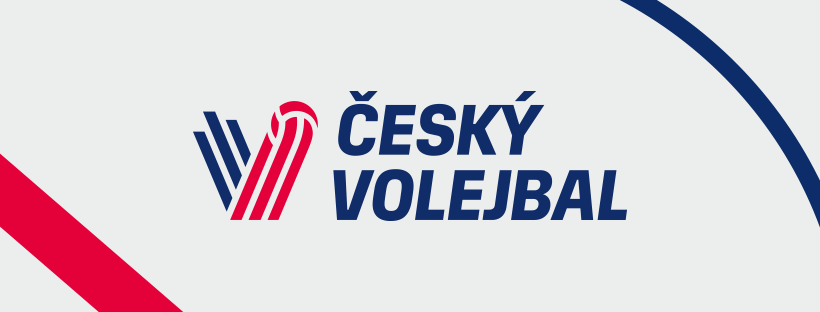 VT4 RD dívek U19 (2005/2006) – Kladno 2. – 5. 6. 2023Nominované hráčky:Beranová MarkétaTJ Lokomotiva PlzeňBöhmová Beáta TJ Sokol Frýdek-MístekDoudová VeronikaPVK Olymp PrahaDvořáková JanaVK Prostějov/TJ Slavia Hradec KrálovéChládková AdélaTJ OstravaJakuškina FedoraTJ OstravaJánská LucieNVC/TJ Slavia Hradec KrálovéKalinová AnnaNVC/TJ Jiskra Havlíčkův BrodKindlová EliškaPVK Olymp PrahaNováková Justýna VK Dukla LiberecNovotná NicolVK KP BrnoPokorná MartinaPVK Olymp PrahaPrchalová LenkaVK KP BrnoŠínová VeronikaTJ OstravaÚradníková KarolínaVK Dukla LiberecValentová AnetaTJ Lokomotiva PlzeňRealizační tým:Václavík Janhlavní trenérStarý Pavelasistent trenéraHoráková Lenkafyzioterapeutka